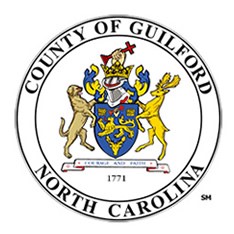 
GUILFORD COUNTY 
invites applications for the position of:Environmental Health Specialist - Water QualitySALARY: $1,722.08 - $2,023.42 Biweekly 
$44,774.00 - $52,609.00 Annually OPENING DATE: 1/13/2020CLOSING DATE:1/17/2020 11:59 PM DESCRIPTION: DESCRIPTION: Transcripts are required (unofficial accepted). Please attach to your application or mail to: 
Guilford County Department of Health and Human Services Attn: Sandra Cheeks 1203 Maple Street, Greensboro, NC 27405

GENERAL STATEMENT OF DUTIES
This is professional environmental health work in the promotion of public health through education, surveillance, consultation, inspection, and enforcement of State, local, and Federal environmental health laws and regulations. Employees are responsible for the performance of professional environmental health services through the application of principals of Epidemiology, Environmental Health Science, and Public Health Law. Work is performed under the direction and supervision of an Environmental Health Manager in the Public Health Department.DISTINGUISHING FEATURES OF THE CLASSEmployees are involved in educating the general public on environmental matters, inspecting, providing advice on the correction of environmental problems, and enforcing state, local, and federal laws relating to the environment in one distinct environmental program.Transcripts are required (unofficial accepted). Please attach to your application or mail to: 
Guilford County Department of Health and Human Services Attn: Sandra Cheeks 1203 Maple Street, Greensboro, NC 27405

GENERAL STATEMENT OF DUTIES
This is professional environmental health work in the promotion of public health through education, surveillance, consultation, inspection, and enforcement of State, local, and Federal environmental health laws and regulations. Employees are responsible for the performance of professional environmental health services through the application of principals of Epidemiology, Environmental Health Science, and Public Health Law. Work is performed under the direction and supervision of an Environmental Health Manager in the Public Health Department.DISTINGUISHING FEATURES OF THE CLASSEmployees are involved in educating the general public on environmental matters, inspecting, providing advice on the correction of environmental problems, and enforcing state, local, and federal laws relating to the environment in one distinct environmental program.EXAMPLES OF DUTIES: EXAMPLES OF DUTIES: DUTIES AND RESPONSIBILITIES
Essential Duties and TasksVisits properties of proposed improvements to conduct detailed soil/site evaluations as described in 15A NCAC 18A .1939 - .1948 Authorizes the approval or denial for issuance of well and septic permits by reviewing soil/site evaluations of individual lots Performs evaluations of existing septic systems and wells for issuance of permits for repair of same. Makes public contact through telephone calls, written correspondence, email, and personal contact in field or office Conducts inspections, including necessary paperwork, on new and repaired installations of septic systems to ensure that installations meet the specified requirements Conducts inspections, including necessary paperwork, on new and repaired installations of wells to ensure that installations meet the specified requirements Conducts inspections, including necessary paperwork, for collection of water samples from drinking water wells for analysis by county and state testing laboratories. Conducts inspections of existing septic systems and wells, for residential requests for additions and remodels of existing homes Conducts site visits, including necessary paperwork, for investigation of health hazards Serves, in a rotating on-call status, on the Hazardous Materials Response Team for enforcement of cleanup activities from accidental spills and illegal dumping of hazardous materials Completes forms that are regularly due such as daily/monthly reports, time records, mileage reports, travel requests, etc.DUTIES AND RESPONSIBILITIES
Essential Duties and TasksVisits properties of proposed improvements to conduct detailed soil/site evaluations as described in 15A NCAC 18A .1939 - .1948 Authorizes the approval or denial for issuance of well and septic permits by reviewing soil/site evaluations of individual lots Performs evaluations of existing septic systems and wells for issuance of permits for repair of same. Makes public contact through telephone calls, written correspondence, email, and personal contact in field or office Conducts inspections, including necessary paperwork, on new and repaired installations of septic systems to ensure that installations meet the specified requirements Conducts inspections, including necessary paperwork, on new and repaired installations of wells to ensure that installations meet the specified requirements Conducts inspections, including necessary paperwork, for collection of water samples from drinking water wells for analysis by county and state testing laboratories. Conducts inspections of existing septic systems and wells, for residential requests for additions and remodels of existing homes Conducts site visits, including necessary paperwork, for investigation of health hazards Serves, in a rotating on-call status, on the Hazardous Materials Response Team for enforcement of cleanup activities from accidental spills and illegal dumping of hazardous materials Completes forms that are regularly due such as daily/monthly reports, time records, mileage reports, travel requests, etc.TYPICAL QUALIFICATIONS: TYPICAL QUALIFICATIONS: Minimum Qualifications
Graduation from a four-year college or university with 30 semester hours of course work in the physical or biological sciences and two years of experience in environmental health OR Master's degree in environmental health from a program which is accredited by the National Accreditation Council for Environmental Health Curricula of the National Environmental Association and one year of experience in environmental health.

Preferred Qualification: Current registration as an Environmental Health Specialist by the NC State Board of Environmental Health Specialist Examiners

Necessary Special Qualifications
Registration as a sanitarian by the NC State Board of Sanitarian Examiners with authorization in on-site wastewaterDocumentation of immunity to: measles, mumps, rubella, and chickenpox, per CDC recommendations. Screening/proof of Hepatitis B immunity, as recommended by the CDC. 

Minimum Qualifications for a Trainee Appointment
Four-year degree with a minimum of 30 semester hours of coursework in the physical or biological sciences.  Eligible to be registered as a Sanitarian Intern by the NC State Board of Sanitarian Examiners (Trainee salary - $43,500.00).

Administering the Class
Appointee must apply for registration as a Sanitarian or Sanitarian Intern within 60 days of employment. (Employee may remain registered as a Sanitarian Intern until registration as a Sanitarian or up to three years, whichever comes first.)

Minimum Qualifications
Graduation from a four-year college or university with 30 semester hours of course work in the physical or biological sciences and two years of experience in environmental health OR Master's degree in environmental health from a program which is accredited by the National Accreditation Council for Environmental Health Curricula of the National Environmental Association and one year of experience in environmental health.

Preferred Qualification: Current registration as an Environmental Health Specialist by the NC State Board of Environmental Health Specialist Examiners

Necessary Special Qualifications
Registration as a sanitarian by the NC State Board of Sanitarian Examiners with authorization in on-site wastewaterDocumentation of immunity to: measles, mumps, rubella, and chickenpox, per CDC recommendations. Screening/proof of Hepatitis B immunity, as recommended by the CDC. 

Minimum Qualifications for a Trainee Appointment
Four-year degree with a minimum of 30 semester hours of coursework in the physical or biological sciences.  Eligible to be registered as a Sanitarian Intern by the NC State Board of Sanitarian Examiners (Trainee salary - $43,500.00).

Administering the Class
Appointee must apply for registration as a Sanitarian or Sanitarian Intern within 60 days of employment. (Employee may remain registered as a Sanitarian Intern until registration as a Sanitarian or up to three years, whichever comes first.)

